Publicado en Madrid el 15/10/2018 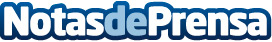 Mister Smithlock: la empresa nacional de cerrajería reabre su web con nueva imagenMister Smithlock es la mayor empresa de cerrajería en España y ahora cambia su imagen y su web para facilitar aún más el proceso de encontrar un cerrajero en quien confiarDatos de contacto:Manuel Ramírez900905162Nota de prensa publicada en: https://www.notasdeprensa.es/mister-smithlock-la-empresa-nacional-de Categorias: Nacional Bricolaje Franquicias Marketing E-Commerce Consumo http://www.notasdeprensa.es